“Joyeux Anniversaire”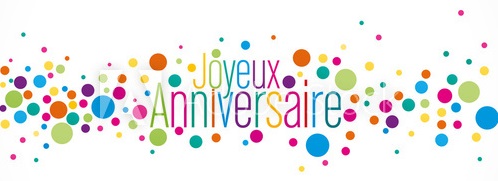 Ασύγχρονη εξ αποστάσεως διδασκαλία (ηλεκτρονική τάξη) .Επίπεδο γλωσσομάθειας: Με βάση την εξάβαθμη κλίμακα του ΚΕΠΑ,  οι μαθητές κατατάσσονται σε επίπεδο Α1.Αναμενόμενος χρόνος: 45’Προϋποθέσεις υλοποίησης και πρότερες γνώσεις :Από την αρχή της χρονιάς οι μαθητές έχουν δημιουργήσει λογαριασμούς ηλεκτρονικού ταχυδρομείου gmail και είναι εξοικειωμένοι με το drive, τα google docs και το διαμοιρασμό εγγράφων. Επίσηςς, έχουν δημιουργήσει λογαριασμούς στο eclass και έχουν συνδεθεί με τα μαθήματα του εκπαιδευτικού.  Η διδακτική αυτή παρέμβαση υλοποιείται στα πλαίσια ασύγχρονης εξ’ αποστάσεως διδασκαλίας.Οι μαθητές που συμμετέχουν θα πρέπει να είναι εξοικειωμένοι με α) την ομαδοσυνεργατική μέθοδο διδασκαλίας β) την πλοήγηση στο Διαδίκτυο και τις απλές ιστοεξερευνήσεις γ) τη χρήση του Google Drive - google docs δ) τη χρήση επεξεργαστή κειμένου και ε) τη χρήση web 2.0 εργαλείων (π.χ. google forms, Jamboard, genially, e-class)Στόχοι -  Αναμενόμενα μαθησιακά αποτελέσματαΟι μαθητές αναμένεται:(α) σε σχέση με το γνωστικό αντικείμενο- να κατανοούν ένα σύντομο βίντεο  και να καταγράφουν τις σημαντικότερες πληροφορίες που εμπεριέχονται σε αυτό,  με σκοπό να τις αξιοποιήσουν αργότερα,- να αναπτύξουν τον γλωσσικό γραμματισμό τους, εμπλουτίζοντας το λεξιλόγιό τους και να εμπεδώσουν το ήδη γνωστό λεξιλόγιο,- να μπορούν να απαντήσουν σε ένα ερωτηματολόγιο ή σε απλές ερωτήσεις κατανόησης κειμένου- να συνθέτουν, να παράγουν και να δημιουργούν αξιοποιώντας πληροφορίες από διαφορετικές πηγές  (κείμενα, οπτικό υλικό κτλ.)(β) σε σχέση με τη χρήση της τεχνολογίας-  να κάνουν έρευνα στο διαδίκτυο αναζητώντας και εντοπίζοντας το κατάλληλο για την περίσταση υλικό-  να χρησιμοποιούν ψηφιακά εργαλεία για την κατανόηση, παραγωγή και παρουσίαση σύνθετων πληροφοριών , ( π.χ. εξοικείωση με google forms, Jamboard, genially, e-class)-   να καλλιεργήσουν τις ψηφιακές τους δεξιότητες ώστε να είναι σε θέση και μελλοντικά να αναλάβουν παρόμοιες πρωτοβουλίες (γ) σε σχέση με τη μαθησιακή διαδικασία και τις γνώσεις για τον κόσμο- να βελτιώσουν τις γνώσεις τους για τον Γαλλικό Πολιτισμό (κοινωνικο-πολιτισμικές γνώσεις) στη γλώσσα στόχο και να εξοικειωθούν με συγκεκριμένη επικοινωνιακή περίσταση (γιορτή, γενέθλια)- να δραστηριοποιηθούν εικαστικά προκειμένου να δημιουργήσουν το δικό τους έργο τέχνης (διαδραστική εικόνα-πρόσκληση)- να αποκτήσουν υψηλό βαθμό αυτενέργειας στην εκπαιδευτική διαδικασία, καθώς ο εκπαιδευτικός καθοδηγεί και συμβουλεύει τους μαθητές ενισχύοντας την αυτοεκτίμησή τους και επιλύοντας τις απορίες τους,- να αναπτύξουν μια ποικιλία γραμματισμών, όπως ψηφιακός, πολυτροπικός, κοινωνικός, διαπολιτισμικός, κριτικός, οπτικός  και συναισθηματικός.